Читать слова и предложения, страница 103.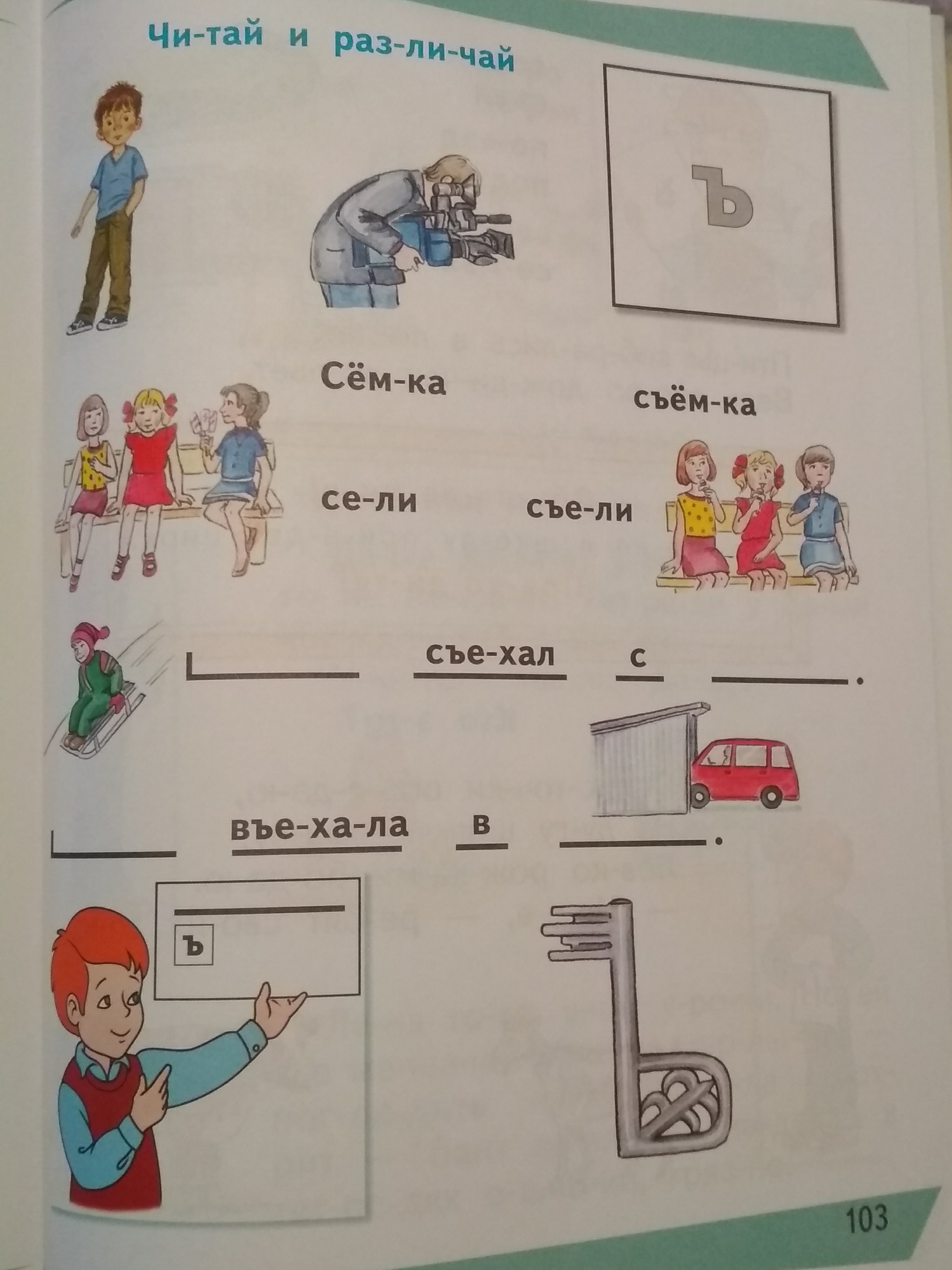 